様式　1様式　1様式　1様式　1様式　1様式　1様式　1様式　1様式　1様式　1様式　1様式　1様式　1はごろも『夢』講演会実施報告書はごろも『夢』講演会実施報告書はごろも『夢』講演会実施報告書はごろも『夢』講演会実施報告書はごろも『夢』講演会実施報告書はごろも『夢』講演会実施報告書はごろも『夢』講演会実施報告書はごろも『夢』講演会実施報告書はごろも『夢』講演会実施報告書はごろも『夢』講演会実施報告書はごろも『夢』講演会実施報告書はごろも『夢』講演会実施報告書はごろも『夢』講演会実施報告書令和　　　年　　　月　　　日令和　　　年　　　月　　　日令和　　　年　　　月　　　日令和　　　年　　　月　　　日令和　　　年　　　月　　　日令和　　　年　　　月　　　日令和　　　年　　　月　　　日令和　　　年　　　月　　　日令和　　　年　　　月　　　日令和　　　年　　　月　　　日令和　　　年　　　月　　　日令和　　　年　　　月　　　日令和　　　年　　　月　　　日実施校名・団体名代表者氏名代表者氏名代表者氏名代表者氏名代表者氏名代表者氏名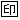 実　施　日　時令和　　　年　　　月　　　日（　　）　　　　　　　時　　　分～　　　時　　　　分令和　　　年　　　月　　　日（　　）　　　　　　　時　　　分～　　　時　　　　分令和　　　年　　　月　　　日（　　）　　　　　　　時　　　分～　　　時　　　　分令和　　　年　　　月　　　日（　　）　　　　　　　時　　　分～　　　時　　　　分令和　　　年　　　月　　　日（　　）　　　　　　　時　　　分～　　　時　　　　分令和　　　年　　　月　　　日（　　）　　　　　　　時　　　分～　　　時　　　　分令和　　　年　　　月　　　日（　　）　　　　　　　時　　　分～　　　時　　　　分令和　　　年　　　月　　　日（　　）　　　　　　　時　　　分～　　　時　　　　分令和　　　年　　　月　　　日（　　）　　　　　　　時　　　分～　　　時　　　　分令和　　　年　　　月　　　日（　　）　　　　　　　時　　　分～　　　時　　　　分令和　　　年　　　月　　　日（　　）　　　　　　　時　　　分～　　　時　　　　分令和　　　年　　　月　　　日（　　）　　　　　　　時　　　分～　　　時　　　　分開　催　会　場名　　称報告者名報告者名報告者名報告者名開　催　会　場所在地参加人員・対象者参加人員名名名参加対象者参加対象者参加対象者参加対象者参加対象者教職員 ・ 児童生徒 ・ 保護者教職員 ・ 児童生徒 ・ 保護者教職員 ・ 児童生徒 ・ 保護者講演会タイトル講　　師　　名講　演　内　容
(１５００字程度）講　演　内　容
(１５００字程度）講　演　内　容
(１５００字程度）会場内写真等会場内写真等会場内写真等会場内写真等会場内写真等会場内写真等会場内写真等会場内写真等会場内写真等会場内写真等会場内写真等２枚～３枚会場内写真等２枚～３枚会場内写真等２枚～３枚会場内写真等２枚～３枚会場内写真等２枚～３枚メール又はサービスサイズL版メール又はサービスサイズL版メール又はサービスサイズL版メール又はサービスサイズL版メール又はサービスサイズL版（主催者名入りのもの含む。）（主催者名入りのもの含む。）（主催者名入りのもの含む。）（主催者名入りのもの含む。）（主催者名入りのもの含む。）　＊当日配布した資料等ありましたら添付して下さい。　＊当日配布した資料等ありましたら添付して下さい。　＊当日配布した資料等ありましたら添付して下さい。　＊当日配布した資料等ありましたら添付して下さい。　＊当日配布した資料等ありましたら添付して下さい。　＊当日配布した資料等ありましたら添付して下さい。　＊当日配布した資料等ありましたら添付して下さい。　＊当日配布した資料等ありましたら添付して下さい。　＊当日配布した資料等ありましたら添付して下さい。　＊当日配布した資料等ありましたら添付して下さい。　＊新聞等掲載記事（写）掲載日入りのものがありまし　＊新聞等掲載記事（写）掲載日入りのものがありまし　＊新聞等掲載記事（写）掲載日入りのものがありまし　＊新聞等掲載記事（写）掲載日入りのものがありまし　＊新聞等掲載記事（写）掲載日入りのものがありまし　＊新聞等掲載記事（写）掲載日入りのものがありまし　＊新聞等掲載記事（写）掲載日入りのものがありまし　＊新聞等掲載記事（写）掲載日入りのものがありまし　＊新聞等掲載記事（写）掲載日入りのものがありまし　＊新聞等掲載記事（写）掲載日入りのものがありまし　　たら添付して下さい。　　たら添付して下さい。　　たら添付して下さい。　　たら添付して下さい。　　たら添付して下さい。　　たら添付して下さい。　　たら添付して下さい。　　たら添付して下さい。　　たら添付して下さい。　　たら添付して下さい。成果及び特記事項等（５００字程度）成果及び特記事項等（５００字程度）成果及び特記事項等（５００字程度）成果及び特記事項等（５００字程度）成果及び特記事項等（５００字程度）成果及び特記事項等（５００字程度）成果及び特記事項等（５００字程度）成果及び特記事項等（５００字程度）成果及び特記事項等（５００字程度）成果及び特記事項等（５００字程度）＊押印した報告書に経費精算書を添えて、２週間以内にご提出ください。
＊また、「実施報告書」に掲載する報告書を１か月以内にメール送信してください。この様式により各自パソコン等により作成してください。＊押印した報告書に経費精算書を添えて、２週間以内にご提出ください。
＊また、「実施報告書」に掲載する報告書を１か月以内にメール送信してください。この様式により各自パソコン等により作成してください。＊押印した報告書に経費精算書を添えて、２週間以内にご提出ください。
＊また、「実施報告書」に掲載する報告書を１か月以内にメール送信してください。この様式により各自パソコン等により作成してください。＊押印した報告書に経費精算書を添えて、２週間以内にご提出ください。
＊また、「実施報告書」に掲載する報告書を１か月以内にメール送信してください。この様式により各自パソコン等により作成してください。＊押印した報告書に経費精算書を添えて、２週間以内にご提出ください。
＊また、「実施報告書」に掲載する報告書を１か月以内にメール送信してください。この様式により各自パソコン等により作成してください。＊押印した報告書に経費精算書を添えて、２週間以内にご提出ください。
＊また、「実施報告書」に掲載する報告書を１か月以内にメール送信してください。この様式により各自パソコン等により作成してください。＊押印した報告書に経費精算書を添えて、２週間以内にご提出ください。
＊また、「実施報告書」に掲載する報告書を１か月以内にメール送信してください。この様式により各自パソコン等により作成してください。＊押印した報告書に経費精算書を添えて、２週間以内にご提出ください。
＊また、「実施報告書」に掲載する報告書を１か月以内にメール送信してください。この様式により各自パソコン等により作成してください。＊押印した報告書に経費精算書を添えて、２週間以内にご提出ください。
＊また、「実施報告書」に掲載する報告書を１か月以内にメール送信してください。この様式により各自パソコン等により作成してください。＊押印した報告書に経費精算書を添えて、２週間以内にご提出ください。
＊また、「実施報告書」に掲載する報告書を１か月以内にメール送信してください。この様式により各自パソコン等により作成してください。＊押印した報告書に経費精算書を添えて、２週間以内にご提出ください。
＊また、「実施報告書」に掲載する報告書を１か月以内にメール送信してください。この様式により各自パソコン等により作成してください。＊押印した報告書に経費精算書を添えて、２週間以内にご提出ください。
＊また、「実施報告書」に掲載する報告書を１か月以内にメール送信してください。この様式により各自パソコン等により作成してください。＊押印した報告書に経費精算書を添えて、２週間以内にご提出ください。
＊また、「実施報告書」に掲載する報告書を１か月以内にメール送信してください。この様式により各自パソコン等により作成してください。様式　２　　　　　　　　　　　　　　　　　　　　　　　　　　　　　　　　　　　　　　　　　　　　　　　　　　令和　　年　　月　　日様式　２　　　　　　　　　　　　　　　　　　　　　　　　　　　　　　　　　　　　　　　　　　　　　　　　　　令和　　年　　月　　日様式　２　　　　　　　　　　　　　　　　　　　　　　　　　　　　　　　　　　　　　　　　　　　　　　　　　　令和　　年　　月　　日様式　２　　　　　　　　　　　　　　　　　　　　　　　　　　　　　　　　　　　　　　　　　　　　　　　　　　令和　　年　　月　　日様式　２　　　　　　　　　　　　　　　　　　　　　　　　　　　　　　　　　　　　　　　　　　　　　　　　　　令和　　年　　月　　日様式　２　　　　　　　　　　　　　　　　　　　　　　　　　　　　　　　　　　　　　　　　　　　　　　　　　　令和　　年　　月　　日様式　２　　　　　　　　　　　　　　　　　　　　　　　　　　　　　　　　　　　　　　　　　　　　　　　　　　令和　　年　　月　　日様式　２　　　　　　　　　　　　　　　　　　　　　　　　　　　　　　　　　　　　　　　　　　　　　　　　　　令和　　年　　月　　日様式　２　　　　　　　　　　　　　　　　　　　　　　　　　　　　　　　　　　　　　　　　　　　　　　　　　　令和　　年　　月　　日様式　２　　　　　　　　　　　　　　　　　　　　　　　　　　　　　　　　　　　　　　　　　　　　　　　　　　令和　　年　　月　　日様式　２　　　　　　　　　　　　　　　　　　　　　　　　　　　　　　　　　　　　　　　　　　　　　　　　　　令和　　年　　月　　日様式　２　　　　　　　　　　　　　　　　　　　　　　　　　　　　　　　　　　　　　　　　　　　　　　　　　　令和　　年　　月　　日様式　２　　　　　　　　　　　　　　　　　　　　　　　　　　　　　　　　　　　　　　　　　　　　　　　　　　令和　　年　　月　　日公益財団法人　はごろも教育研究奨励会　御中公益財団法人　はごろも教育研究奨励会　御中公益財団法人　はごろも教育研究奨励会　御中公益財団法人　はごろも教育研究奨励会　御中公益財団法人　はごろも教育研究奨励会　御中公益財団法人　はごろも教育研究奨励会　御中公益財団法人　はごろも教育研究奨励会　御中公益財団法人　はごろも教育研究奨励会　御中公益財団法人　はごろも教育研究奨励会　御中公益財団法人　はごろも教育研究奨励会　御中公益財団法人　はごろも教育研究奨励会　御中公益財団法人　はごろも教育研究奨励会　御中公益財団法人　はごろも教育研究奨励会　御中はごろも｢夢｣講演会企画・実施者はごろも｢夢｣講演会企画・実施者はごろも｢夢｣講演会企画・実施者はごろも｢夢｣講演会企画・実施者はごろも｢夢｣講演会企画・実施者はごろも｢夢｣講演会企画・実施者はごろも｢夢｣講演会企画・実施者はごろも｢夢｣講演会企画・実施者はごろも｢夢｣講演会企画・実施者所在地　〒所在地　〒所在地　〒所在地　〒所在地　〒所在地　〒名　　称代表者　　　　　　　　　　　　　　　　　　　　　　　　代表者　　　　　　　　　　　　　　　　　　　　　　　　代表者　　　　　　　　　　　　　　　　　　　　　　　　代表者　　　　　　　　　　　　　　　　　　　　　　　　代表者　　　　　　　　　　　　　　　　　　　　　　　　代表者　　　　　　　　　　　　　　　　　　　　　　　　はごろも｢夢」講演会経費精算書作成者名　　　　　　　　　　　　　　　　　電話番号　　　　　　　　　　　　　　　　　はごろも｢夢」講演会経費精算書作成者名　　　　　　　　　　　　　　　　　電話番号　　　　　　　　　　　　　　　　　はごろも｢夢」講演会経費精算書作成者名　　　　　　　　　　　　　　　　　電話番号　　　　　　　　　　　　　　　　　はごろも｢夢」講演会経費精算書作成者名　　　　　　　　　　　　　　　　　電話番号　　　　　　　　　　　　　　　　　はごろも｢夢」講演会経費精算書作成者名　　　　　　　　　　　　　　　　　電話番号　　　　　　　　　　　　　　　　　はごろも｢夢」講演会経費精算書作成者名　　　　　　　　　　　　　　　　　電話番号　　　　　　　　　　　　　　　　　はごろも｢夢」講演会経費精算書作成者名　　　　　　　　　　　　　　　　　電話番号　　　　　　　　　　　　　　　　　はごろも｢夢」講演会経費精算書作成者名　　　　　　　　　　　　　　　　　電話番号　　　　　　　　　　　　　　　　　はごろも｢夢」講演会経費精算書作成者名　　　　　　　　　　　　　　　　　電話番号　　　　　　　　　　　　　　　　　はごろも｢夢」講演会経費精算書作成者名　　　　　　　　　　　　　　　　　電話番号　　　　　　　　　　　　　　　　　はごろも｢夢」講演会経費精算書作成者名　　　　　　　　　　　　　　　　　電話番号　　　　　　　　　　　　　　　　　はごろも｢夢」講演会経費精算書作成者名　　　　　　　　　　　　　　　　　電話番号　　　　　　　　　　　　　　　　　はごろも｢夢」講演会経費精算書作成者名　　　　　　　　　　　　　　　　　電話番号　　　　　　　　　　　　　　　　　講演会実施日令和　　　年　　　月　　　日　（　　）令和　　　年　　　月　　　日　（　　）令和　　　年　　　月　　　日　（　　）令和　　　年　　　月　　　日　（　　）令和　　　年　　　月　　　日　（　　）令和　　　年　　　月　　　日　（　　）令和　　　年　　　月　　　日　（　　）令和　　　年　　　月　　　日　（　　）令和　　　年　　　月　　　日　（　　）令和　　　年　　　月　　　日　（　　）令和　　　年　　　月　　　日　（　　）令和　　　年　　　月　　　日　（　　）実施場所受講人員・対象者受講人員受講人員　　　　　　　　名　　　　　　　　名　　　　　　　　名受講対象者受講対象者受講対象者教職員　・　児童生徒　・　保護者教職員　・　児童生徒　・　保護者教職員　・　児童生徒　・　保護者教職員　・　児童生徒　・　保護者講演会タイトル講師氏名・住所〒
〒
〒
〒
〒
〒
〒
〒
〒
〒
〒
〒
経費精算明細経費精算明細経費精算明細経費精算明細経費精算明細経費精算明細経費精算明細経費精算明細経費精算明細経費精算明細経費精算明細経費精算明細経費精算明細１　講師謝金等（税込）円　　講師謝金等に対する所得税（１×10.21％）　　講師謝金等に対する所得税（１×10.21％）　　講師謝金等に対する所得税（１×10.21％）　　講師謝金等に対する所得税（１×10.21％）　　講師謝金等に対する所得税（１×10.21％）円　　税引後支払額（Ａ）円２　講師交通費（Ｂ）円　　講師に対する支払額合計（Ｃ）<（Ａ）+（Ｂ）>　　講師に対する支払額合計（Ｃ）<（Ａ）+（Ｂ）>　　講師に対する支払額合計（Ｃ）<（Ａ）+（Ｂ）>　　講師に対する支払額合計（Ｃ）<（Ａ）+（Ｂ）>　　講師に対する支払額合計（Ｃ）<（Ａ）+（Ｂ）>　　講師に対する支払額合計（Ｃ）<（Ａ）+（Ｂ）>　　講師に対する支払額合計（Ｃ）<（Ａ）+（Ｂ）>円　　振込先　　　　銀行名：　　　　　　　　　　　支店名：　　　　　　　　　　　　　　　預金種類　　振込先　　　　銀行名：　　　　　　　　　　　支店名：　　　　　　　　　　　　　　　預金種類　　振込先　　　　銀行名：　　　　　　　　　　　支店名：　　　　　　　　　　　　　　　預金種類　　振込先　　　　銀行名：　　　　　　　　　　　支店名：　　　　　　　　　　　　　　　預金種類　　振込先　　　　銀行名：　　　　　　　　　　　支店名：　　　　　　　　　　　　　　　預金種類　　振込先　　　　銀行名：　　　　　　　　　　　支店名：　　　　　　　　　　　　　　　預金種類　　振込先　　　　銀行名：　　　　　　　　　　　支店名：　　　　　　　　　　　　　　　預金種類　　振込先　　　　銀行名：　　　　　　　　　　　支店名：　　　　　　　　　　　　　　　預金種類　　振込先　　　　銀行名：　　　　　　　　　　　支店名：　　　　　　　　　　　　　　　預金種類　　振込先　　　　銀行名：　　　　　　　　　　　支店名：　　　　　　　　　　　　　　　預金種類　　振込先　　　　銀行名：　　　　　　　　　　　支店名：　　　　　　　　　　　　　　　預金種類　　口座番号：　　　　　　　　　　　　口座名義（フリガナ）　　口座番号：　　　　　　　　　　　　口座名義（フリガナ）　　口座番号：　　　　　　　　　　　　口座名義（フリガナ）　　口座番号：　　　　　　　　　　　　口座名義（フリガナ）　　口座番号：　　　　　　　　　　　　口座名義（フリガナ）　　口座番号：　　　　　　　　　　　　口座名義（フリガナ）　　口座番号：　　　　　　　　　　　　口座名義（フリガナ）３　その他経費(①+②）３　その他経費(①+②）円①内訳(内容・支払先等）①内訳(内容・支払先等）①内訳(内容・支払先等）①内訳(内容・支払先等）①内訳(内容・支払先等）①内訳(内容・支払先等）①内訳(内容・支払先等）円振込先　銀行名：　　　　　　　　　支店名：　　　　　　　　　　　　　　　預金種類振込先　銀行名：　　　　　　　　　支店名：　　　　　　　　　　　　　　　預金種類振込先　銀行名：　　　　　　　　　支店名：　　　　　　　　　　　　　　　預金種類振込先　銀行名：　　　　　　　　　支店名：　　　　　　　　　　　　　　　預金種類振込先　銀行名：　　　　　　　　　支店名：　　　　　　　　　　　　　　　預金種類振込先　銀行名：　　　　　　　　　支店名：　　　　　　　　　　　　　　　預金種類振込先　銀行名：　　　　　　　　　支店名：　　　　　　　　　　　　　　　預金種類振込先　銀行名：　　　　　　　　　支店名：　　　　　　　　　　　　　　　預金種類振込先　銀行名：　　　　　　　　　支店名：　　　　　　　　　　　　　　　預金種類振込先　銀行名：　　　　　　　　　支店名：　　　　　　　　　　　　　　　預金種類口座番号：　　　　　　　　　　　　　口座名義(フリガナ）口座番号：　　　　　　　　　　　　　口座名義(フリガナ）口座番号：　　　　　　　　　　　　　口座名義(フリガナ）口座番号：　　　　　　　　　　　　　口座名義(フリガナ）口座番号：　　　　　　　　　　　　　口座名義(フリガナ）口座番号：　　　　　　　　　　　　　口座名義(フリガナ）口座番号：　　　　　　　　　　　　　口座名義(フリガナ）②内訳(内容・支払先等）②内訳(内容・支払先等）②内訳(内容・支払先等）②内訳(内容・支払先等）②内訳(内容・支払先等）②内訳(内容・支払先等）②内訳(内容・支払先等）円振込先　銀行名：　　　　　　　　　支店名：　　　　　　　　　　　　　　　預金種類振込先　銀行名：　　　　　　　　　支店名：　　　　　　　　　　　　　　　預金種類振込先　銀行名：　　　　　　　　　支店名：　　　　　　　　　　　　　　　預金種類振込先　銀行名：　　　　　　　　　支店名：　　　　　　　　　　　　　　　預金種類振込先　銀行名：　　　　　　　　　支店名：　　　　　　　　　　　　　　　預金種類振込先　銀行名：　　　　　　　　　支店名：　　　　　　　　　　　　　　　預金種類振込先　銀行名：　　　　　　　　　支店名：　　　　　　　　　　　　　　　預金種類振込先　銀行名：　　　　　　　　　支店名：　　　　　　　　　　　　　　　預金種類振込先　銀行名：　　　　　　　　　支店名：　　　　　　　　　　　　　　　預金種類振込先　銀行名：　　　　　　　　　支店名：　　　　　　　　　　　　　　　預金種類口座番号：　　　　　　　　　　　　　口座名義（フリガナ）口座番号：　　　　　　　　　　　　　口座名義（フリガナ）口座番号：　　　　　　　　　　　　　口座名義（フリガナ）口座番号：　　　　　　　　　　　　　口座名義（フリガナ）口座番号：　　　　　　　　　　　　　口座名義（フリガナ）口座番号：　　　　　　　　　　　　　口座名義（フリガナ）口座番号：　　　　　　　　　　　　　口座名義（フリガナ）経費合計（1+2+3）経費合計（1+2+3）経費合計（1+2+3）経費合計（1+2+3）経費合計（1+2+3）経費合計（1+2+3）経費合計（1+2+3）円支払額合計（Ｃ+3）支払額合計（Ｃ+3）支払額合計（Ｃ+3）支払額合計（Ｃ+3）支払額合計（Ｃ+3）支払額合計（Ｃ+3）支払額合計（Ｃ+3）円＊可能な限り個々の請求書等を添付して2週間以内に提出して下さい。＊可能な限り個々の請求書等を添付して2週間以内に提出して下さい。＊可能な限り個々の請求書等を添付して2週間以内に提出して下さい。＊可能な限り個々の請求書等を添付して2週間以内に提出して下さい。＊可能な限り個々の請求書等を添付して2週間以内に提出して下さい。＊可能な限り個々の請求書等を添付して2週間以内に提出して下さい。＊可能な限り個々の請求書等を添付して2週間以内に提出して下さい。＊可能な限り個々の請求書等を添付して2週間以内に提出して下さい。＊可能な限り個々の請求書等を添付して2週間以内に提出して下さい。＊可能な限り個々の請求書等を添付して2週間以内に提出して下さい。＊可能な限り個々の請求書等を添付して2週間以内に提出して下さい。＊可能な限り個々の請求書等を添付して2週間以内に提出して下さい。＊可能な限り個々の請求書等を添付して2週間以内に提出して下さい。＊請求額が３万円未満の経費については企画・実施者が立替払いしても可。（所得税を徴収するものを除く。）＊請求額が３万円未満の経費については企画・実施者が立替払いしても可。（所得税を徴収するものを除く。）＊請求額が３万円未満の経費については企画・実施者が立替払いしても可。（所得税を徴収するものを除く。）＊請求額が３万円未満の経費については企画・実施者が立替払いしても可。（所得税を徴収するものを除く。）＊請求額が３万円未満の経費については企画・実施者が立替払いしても可。（所得税を徴収するものを除く。）＊請求額が３万円未満の経費については企画・実施者が立替払いしても可。（所得税を徴収するものを除く。）＊請求額が３万円未満の経費については企画・実施者が立替払いしても可。（所得税を徴収するものを除く。）＊請求額が３万円未満の経費については企画・実施者が立替払いしても可。（所得税を徴収するものを除く。）＊請求額が３万円未満の経費については企画・実施者が立替払いしても可。（所得税を徴収するものを除く。）＊請求額が３万円未満の経費については企画・実施者が立替払いしても可。（所得税を徴収するものを除く。）＊請求額が３万円未満の経費については企画・実施者が立替払いしても可。（所得税を徴収するものを除く。）＊請求額が３万円未満の経費については企画・実施者が立替払いしても可。（所得税を徴収するものを除く。）＊請求額が３万円未満の経費については企画・実施者が立替払いしても可。（所得税を徴収するものを除く。）＊講師謝金は、原則企画書申込時、所得税込にて申請です。＊講師謝金は、原則企画書申込時、所得税込にて申請です。＊講師謝金は、原則企画書申込時、所得税込にて申請です。＊講師謝金は、原則企画書申込時、所得税込にて申請です。＊講師謝金は、原則企画書申込時、所得税込にて申請です。＊講師謝金は、原則企画書申込時、所得税込にて申請です。＊講師謝金は、原則企画書申込時、所得税込にて申請です。＊講師謝金は、原則企画書申込時、所得税込にて申請です。＊講師謝金は、原則企画書申込時、所得税込にて申請です。＊講師謝金は、原則企画書申込時、所得税込にて申請です。＊講師謝金は、原則企画書申込時、所得税込にて申請です。＊講師謝金は、原則企画書申込時、所得税込にて申請です。＊講師謝金は、原則企画書申込時、所得税込にて申請です。＊講師謝金は、講演依頼時に所得税込み、或いは手取り金額での支払いかを確認の上、精算してください。＊講師謝金は、講演依頼時に所得税込み、或いは手取り金額での支払いかを確認の上、精算してください。＊講師謝金は、講演依頼時に所得税込み、或いは手取り金額での支払いかを確認の上、精算してください。＊講師謝金は、講演依頼時に所得税込み、或いは手取り金額での支払いかを確認の上、精算してください。＊講師謝金は、講演依頼時に所得税込み、或いは手取り金額での支払いかを確認の上、精算してください。＊講師謝金は、講演依頼時に所得税込み、或いは手取り金額での支払いかを確認の上、精算してください。＊講師謝金は、講演依頼時に所得税込み、或いは手取り金額での支払いかを確認の上、精算してください。＊講師謝金は、講演依頼時に所得税込み、或いは手取り金額での支払いかを確認の上、精算してください。＊講師謝金は、講演依頼時に所得税込み、或いは手取り金額での支払いかを確認の上、精算してください。＊講師謝金は、講演依頼時に所得税込み、或いは手取り金額での支払いかを確認の上、精算してください。＊講師謝金は、講演依頼時に所得税込み、或いは手取り金額での支払いかを確認の上、精算してください。＊講師謝金は、講演依頼時に所得税込み、或いは手取り金額での支払いかを確認の上、精算してください。＊講師謝金は、講演依頼時に所得税込み、或いは手取り金額での支払いかを確認の上、精算してください。